5254 Un pique-niqueLisez le texte et répondez aux questions !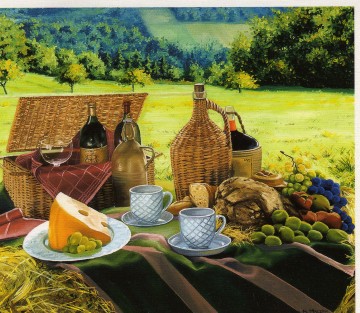 La pluie s’était arrêtée. Le ciel était bleu et il faisait froid. Un temps de plein hiver. Lorsque je me suis réveillé ce matin-là, le soleil brillait. Je savais que Nathalie avait toute sa journée libre, car elle était de garde à l’hôpital la nuitd’avant, pour le réveillon du Nouvel An. Je l’ai donc appelée :– Nathalie, tu sais, j’ai acheté une nouvelle voiture. Tu veux aller faire un pique-nique au bord de la mer aujourd’hui ? J’ai déjà tout préparé.– Oui, Daniel, c’est une bonne idée !Il y avait environ cent kilomètres jusqu’à la côte et puis encore quinze kilomètres pour arriver à la petite plage où je voulais aller. C’est une petite crique, presque déserte même en été. En hiver, il n’y a absolument personne. En certains endroits de la route, dans les parties montagneuses, là où il y avait de la neige, j’ai conduit très lentement et nous sommes arrivés vers midi. Le ciel était très clair et la Méditerrannée était d’un bleu sombre. Il faisait froid, mais une fois en bas, sur la plage, à l’abri du vent, c’était agréable. L’eau était glacée mais après le supplice des premières minutes, nous avons nagé quand même et nous l’avons trouvée bonne.Nous sommes revenus près d’un coin abrité, nous avons allumé du feu pour nous sécher et nous nous sommes assis pour manger. Nous avons fait un déjeuner pantagruélique. Il y avait pour commencer un nombre incroyable de sandwiches et j’ai encore avalé trois bananes, une orange et deux pommes.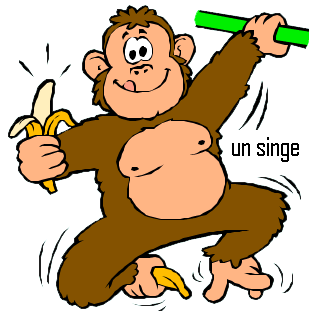 J’aurais bien pu ne pas manger autant de bananes, maisNathalie riait tellement quand j’imitais le singe. Je ne comprends pas comment une fille aussi raisonnable que Nathalie pouvait se montrer aussi bon public pour le numéro du singe. Nous nous sommes ensuite promenés sur la plage, nous avons lancé quelques pierres dans l’eau et construit un château de sable.Puis nous sommes revenus vers le feu, car il commençait à faire froid. Nous avons parlé de la vie. J’étais au bord de la mer avec une amie. Ce fut le grand moment de ma vie. Il n’y a rien, absolument rien au-dessus de cela.QUESTIONS SUR LE TEXTE:1.Où travaille Nathalie ?___________________________________________________________2. Pourquoi Nathalie est-elle libre ce jour-là ?A Elle s’est réveillée tôtB Elle avait travaillé la nuit d’avantC L’hôpital est ferméD Parce qu’il fait beau temps3. Quel mois a lieu le pique-nique ?A En juinB En décembreC En juilletD En janvier4. Où a lieu ce pique-nique ?___________________________________________________________5. Pourquoi Nathalie et Daniel n’arrivent-ils pas avant midi ?___________________________________________________________6. Quel temps faisait-il ce jour-là ?___________________________________________________________7. Comment savons-nous que les deux jeunes gens étaient seuls ?Daniel écrit :________________________________________________8. Qu’est-ce que les jeunes gens ont fait en arrivant ?A Ils ont fait des sandwichesB Ils ont fait de l’escaladeC Ils se sont baignésD Ils se sont promenés9. Pourquoi est-ce que Nathalie et Daniel ont fait un feu ?___________________________________________________________10. Pourquoi Daniel a-t-il mangé trois bananes ?___________________________________________________________11. Qu’est-ce que les jeunes gens ont fait après le déjeuner ?___________________________________________________________12. Comment ont-ils terminé la journée ?___________________________________________________________13. Que pense Daniel de cette journée ?___________________________________________________________